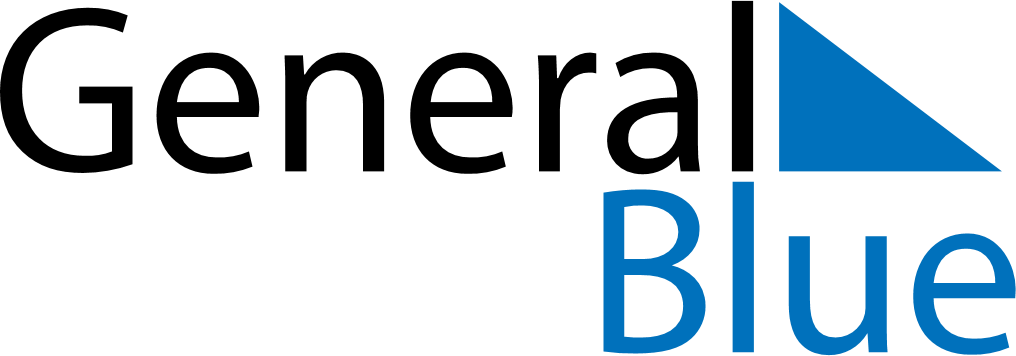 May 2024May 2024May 2024May 2024May 2024May 2024Niagara Falls, New York, United StatesNiagara Falls, New York, United StatesNiagara Falls, New York, United StatesNiagara Falls, New York, United StatesNiagara Falls, New York, United StatesNiagara Falls, New York, United StatesSunday Monday Tuesday Wednesday Thursday Friday Saturday 1 2 3 4 Sunrise: 6:09 AM Sunset: 8:16 PM Daylight: 14 hours and 7 minutes. Sunrise: 6:08 AM Sunset: 8:18 PM Daylight: 14 hours and 9 minutes. Sunrise: 6:06 AM Sunset: 8:19 PM Daylight: 14 hours and 12 minutes. Sunrise: 6:05 AM Sunset: 8:20 PM Daylight: 14 hours and 14 minutes. 5 6 7 8 9 10 11 Sunrise: 6:04 AM Sunset: 8:21 PM Daylight: 14 hours and 17 minutes. Sunrise: 6:03 AM Sunset: 8:22 PM Daylight: 14 hours and 19 minutes. Sunrise: 6:01 AM Sunset: 8:23 PM Daylight: 14 hours and 22 minutes. Sunrise: 6:00 AM Sunset: 8:24 PM Daylight: 14 hours and 24 minutes. Sunrise: 5:59 AM Sunset: 8:26 PM Daylight: 14 hours and 26 minutes. Sunrise: 5:58 AM Sunset: 8:27 PM Daylight: 14 hours and 29 minutes. Sunrise: 5:56 AM Sunset: 8:28 PM Daylight: 14 hours and 31 minutes. 12 13 14 15 16 17 18 Sunrise: 5:55 AM Sunset: 8:29 PM Daylight: 14 hours and 33 minutes. Sunrise: 5:54 AM Sunset: 8:30 PM Daylight: 14 hours and 35 minutes. Sunrise: 5:53 AM Sunset: 8:31 PM Daylight: 14 hours and 37 minutes. Sunrise: 5:52 AM Sunset: 8:32 PM Daylight: 14 hours and 39 minutes. Sunrise: 5:51 AM Sunset: 8:33 PM Daylight: 14 hours and 42 minutes. Sunrise: 5:50 AM Sunset: 8:34 PM Daylight: 14 hours and 44 minutes. Sunrise: 5:49 AM Sunset: 8:35 PM Daylight: 14 hours and 46 minutes. 19 20 21 22 23 24 25 Sunrise: 5:48 AM Sunset: 8:36 PM Daylight: 14 hours and 48 minutes. Sunrise: 5:47 AM Sunset: 8:37 PM Daylight: 14 hours and 50 minutes. Sunrise: 5:46 AM Sunset: 8:38 PM Daylight: 14 hours and 51 minutes. Sunrise: 5:46 AM Sunset: 8:39 PM Daylight: 14 hours and 53 minutes. Sunrise: 5:45 AM Sunset: 8:40 PM Daylight: 14 hours and 55 minutes. Sunrise: 5:44 AM Sunset: 8:41 PM Daylight: 14 hours and 57 minutes. Sunrise: 5:43 AM Sunset: 8:42 PM Daylight: 14 hours and 58 minutes. 26 27 28 29 30 31 Sunrise: 5:43 AM Sunset: 8:43 PM Daylight: 15 hours and 0 minutes. Sunrise: 5:42 AM Sunset: 8:44 PM Daylight: 15 hours and 2 minutes. Sunrise: 5:41 AM Sunset: 8:45 PM Daylight: 15 hours and 3 minutes. Sunrise: 5:41 AM Sunset: 8:46 PM Daylight: 15 hours and 5 minutes. Sunrise: 5:40 AM Sunset: 8:47 PM Daylight: 15 hours and 6 minutes. Sunrise: 5:39 AM Sunset: 8:47 PM Daylight: 15 hours and 7 minutes. 